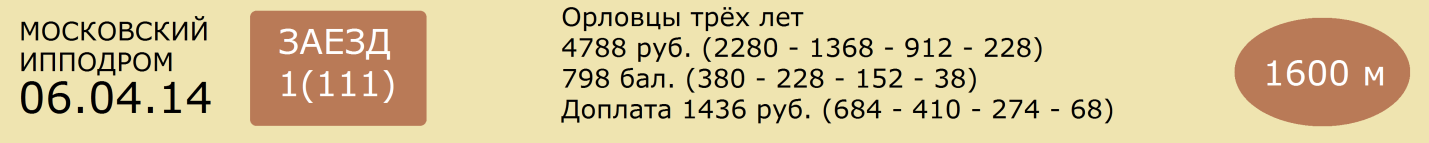 1  БАРСКАЯ ПРИЧУДА - т.-сер.коб. (Папирус - Балтика)      А.А.Казакова	      2.24,7      [365дн. 15: 1 0 2 2]    17 т/о  Мн Я.С.ЛОГВИН  [365дн. 82: 12 12 14]02.03.14  80    2.28,9(6)           Е.Н.Логвина               Креатив 2.22,3 - Касатка - Поземка16.02.14  74    2.38,0(7)л.сб.  Я.С.Логвин                 Бумазея 2.17,8 - Прима - Изумительная09.02.14  60    2.24,7(4)           Я.С.Логвин                 Копна 2.22,9 - Зов - Палех26.01.14  39    2.25,9(6)           Я.С.Логвин                 Кимберлит 2.19,4 - Зов - Пафос05.01.14  3      2.25,0(7)           Я.С.Логвин                 Пафос 2.17,3 - Гопак - Ватибор2  КРЕАТИВ - т.-сер.жер. (Вымпел - Карма)      А.А.Казакова	      2.21,4      [365дн. 8: 2 1 0 2]     17 т/о  1к А.А.ПЛЕССЕР  [365дн. 47: 8 6 5]02.03.14  80    2.22,3(1)           А.А.Плессер               Креатив 2.22,3 - Касатка - Поземка16.02.14  71    2.21,4(7)           А.А.Плессер               Кимберлит 2.18,3 - Пафос - Ватибор26.01.14  39    2.22,3(4)           А.А.Плессер               Кимберлит 2.19,4 - Зов - Пафос12.01.14  22    2.22,7(1)           А.А.Плессер               Креатив 2.22,7 - Маршал - Копна29.12.13  630  2.33,4(4)           А.А.Плессер               Кинотавр 2.31,0 - Сократ - Изомер3  ИЖИЦА - гн.коб. (Жаркий - Искрометная)      А.Ф.Кнорра (р.в ЗАО "Хреновской конный завод")		      2.22,5      [365дн. 13: 1 1 3 3]    5 т/о   Мн Л.В.ТАНИШИНА  [365дн. 115: 10 14 16]30.03.14  104  снята                                                      09.03.14  93    2.22,5(3)н.х.    Л.В.Танишина             Папоротник 2.16,5 - Портленд - Волшебница16.02.14  74    2.22,5(4)           Л.В.Танишина             Бумазея 2.17,8 - Прима - Изумительная22.12.13  614  снята                                                    24.11.13  586  2.29,6(3)           Л.В.Танишина             Прима 2.18,9 - Повадка - Ижица4  КИМБЕРЛИТ - сер.жер. (Биатлон - Казна)      Ф.Р.Комарова (р.в ОАО "Московский конзавод №1")      2.18,3      [365дн. 8: 5 0 1 1]     28 т/о  Мн С.М.ПУПКО  [365дн. 93: 16 13 11]16.02.14  71    2.18,3(1)           С.М.Пупко                   Кимберлит 2.18,3 - Пафос - Ватибор26.01.14  39    2.19,4(1)           С.М.Пупко                   Кимберлит 2.19,4 - Зов - Пафос12.01.14  12    2.23,6(2)кв.      С.М.Пупко17.11.13  573  2.33,7(9)           С.М.Пупко                   Комета 2.24,3 - Колибри - Кожура27.10.13  531  2.23,7(4)           С.М.Пупко                   Прима 2.20,4 - Портленд - Повадка5  ИЗУМИТЕЛЬНАЯ - т.-сер.коб. (Аспект - Индуска)      А.А.Казакова		      2.18,8      [365дн. 19: 1 1 4 4]    17 т/о  2к Е.Н.ЛОГВИНА  [365дн. 39: 1 4 7]30.03.14  104  2.23,7(6)           Я.С.Логвин                 Кубанец 2.18,2 - Пафос - Портленд02.03.14  84    2.18,8(3)           Я.С.Логвин                 Кубанец 2.16,4 - Пафос - Изумительная16.02.14  74    2.22,0(3)           Е.Н.Логвина               Бумазея 2.17,8 - Прима - Изумительная02.02.14  49    2.23,6(5)           Я.С.Логвин                 Портленд 2.20,4 - Повадка - Колибри12.01.14  14    2.21,1(2)           Я.С.Логвин                 Повадка 2.19,7 - Изумительная - Гопак6  ПРИМА - св.-гн.коб. (Империал - Паночка)      В.Я.Панченко(в аренде у ООО "Поворот В.П.")      2.18,6      [365дн. 14: 4 7 0 0]    13 т/о  2к Д.Н.НИКОЛИН  [365дн. 47: 4 5 4]16.02.14  74    2.18,6(2)           Д.Н.Николин               Бумазея 2.17,8 - Прима - Изумительная19.01.14  28    2.19,1(5)           А.В.Трутнев               Папоротник 2.15,3 - Купон - Историк22.12.13  614  2.19,0(1)           А.В.Трутнев               Прима 2.19,0 - Папоротник - Историк24.11.13  586  2.18,9(1)           А.В.Трутнев               Прима 2.18,9 - Повадка - Ижица10.11.13  559  2.20,5(2)           А.В.Трутнев               Загорск 2.19,8 - Прима - Повадка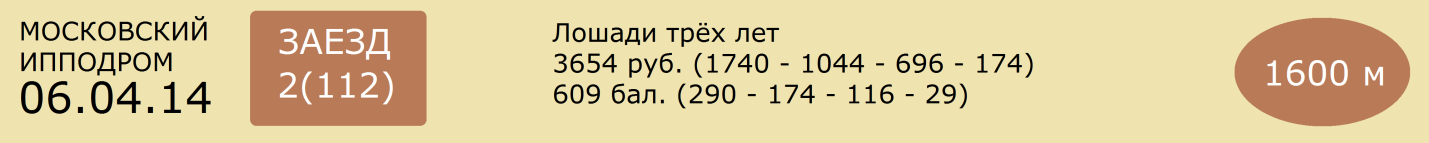 1  ОМЕГА - гн.коб.рус. (Гданьск - Опушка)      С.В.Мешкова (р.в ООО "Мустанг")      2.17,3      [365дн. 8: 1 2 0 1]     19 т/о  Мн И.Л.КИСЕЛЕВ  [365дн. 89: 9 9 11]09.03.14  90    2.18,5(2)           Д.Д.Вашенцева           Эпоха 2.18,2 - Омега - Алмазный09.02.14  56    2.19,5(4)           И.Л.Киселев               Мистер Бу 2.12,7 - Конкорд - Эпоха02.02.14  48    2.21,9(1)           И.Л.Киселев               Омега 2.21,9 - Шампань - Роль05.01.14  2      2.17,3(2)           И.Л.Киселев               Экспресс 2.17,1 - Омега - Фантазерка22.12.13  610  2.30,5(5)           И.Л.Киселев               Габбана 2.27,6 - Эйфория - Санкт-Петербург2  ПОМПЕЯ КАНТРИ - гн.коб.рус. (Принсли Вертуе - Парча)      А.В.Зверева (р.у И.С.Кондрашевой)      2.14,0      [365дн. 12: 1 1 2 2]    1 т/о   3к А.Н.ДУРНОПЬЯНОВ  [365дн. 38: 5 5 8]02.03.14  85    2.24,0(7)           А.К.Федоренков         Готитрайт Гановер 2.12,9 - Попурри - Афина Дид16.02.14  69    2.18,1(7)           А.К.Федоренков         Чипполино 2.08,3 - Риф - Департамент19.01.14  25    снята                                                    05.01.14  4      2.16,7(3)           А.К.Федоренков         Фраза Лок 2.14,3 - Гранд Лок - Помпея Кантри22.12.13  618  2.16,5(4)           А.К.Федоренков         Базинга Лок 2.15,8 - Путевка - Риф3  ТЕКИЛА ДЖАЗ - гн.коб.рус. (Крамер Бой - Тутси)      Л.В.Танишиной      2.09,9      [365дн. 10: 1 1 0 1]    5 т/о   Мн Л.В.ТАНИШИНА  [365дн. 115: 10 14 16]30.03.14  96    2.18,2(1)кв.      Л.В.Танишина03.11.13  555  2.40,0(6)           В.В.Танишин               Олимпия 2.11,2 - Супер Лиза Стар - Мистер Бу22.09.13  473  2.26,2(6)           Р.П.Киселев               Донвар Лок 2.09,0 - Милая Берта - Солекс15.09.13  460  съех.                  В.В.Танишин               Корби 2.15,1 - Лапта - Анклав25.08.13  411  2.09,9(5)           Л.В.Танишина             Донвар Лок 2.06,4 - Чипполино - Десна4  ФРАЗА ЛОК - гн.коб.фр. (Альгиерс Холл - Фэнтэзи Гар)      ЗАО "Конный завод Локотской"      2.13,8      [365дн. 8: 3 0 0 1]     2 т/о   Мн Р.А.ГАБДРАШИТОВ  [365дн. 137: 13 22 19]02.02.14  50    2.13,8(4)           К.А.Соколова             Гранд Лок 2.13,3 - Даун Из Брейкинг - Эйфория05.01.14  4      2.14,3(1)           К.А.Соколова             Фраза Лок 2.14,3 - Гранд Лок - Помпея Кантри10.11.13  562  снята                                                     13.10.13  511  2.26,8(8)           К.А.Соколова             Сирень 2.18,7 - Логопед - Анклав15.09.13  463  2.16,4(1)           К.А.Соколова             Фраза Лок 2.16,4 - Гавана Лок - Агент5  МИСТЕР БУ - рыж.жер.фр. (Слипи Бу - Мисс Фэнтази)      В.Я.Панченко(в аренде у ООО "Поворот В.П.")      2.12,7      [365дн. 12: 2 1 2 1]    13 т/о  2к Д.Н.НИКОЛИН  [365дн. 47: 4 5 4]09.02.14  56    2.12,7(1)           Д.Н.Николин               Мистер Бу 2.12,7 - Конкорд - Эпоха12.01.14  15    2.18,3(5)           А.В.Трутнев               Флаг 2.12,2 - Люцерна - Базинга Лок22.12.13  613  2.20,2(7)           Д.Н.Николин               Милая Берта 2.13,3 - Анклав - Агент17.11.13  575  2.20,2(8)           А.В.Трутнев               Милая Берта 2.10,9 - Корби - Анклав03.11.13  555  2.21,9(3)           А.В.Трутнев               Олимпия 2.11,2 - Супер Лиза Стар - Мистер Бу6  АГЕНТ - гн.жер.ам. (Тайм Тротпикс - Аргентина)      В.Я.Панченко(в аренде у ООО "Поворот В.П.")      2.13,2      [365дн. 18: 1 2 2 3]    7 т/о   1к И.Д.МИХАЙЛОВИЧ  [365дн. 103: 6 9 9]09.03.14  95    2.22,3(1)           И.Д.Михайлович         Агент 2.22,3 - Попутчица - Экспресс02.03.14  85    2.22,3(6)           И.Д.Михайлович         Готитрайт Гановер 2.12,9 - Попурри - Афина Дид26.01.14  40    2.13,2(6)           И.Д.Михайлович         Корби 2.06,9 - Милая Берта - Сирень05.01.14  9      2.14,5(4)           И.Д.Михайлович         Чипполино 2.08,5 - Берлиоз - Сирень22.12.13  613  2.15,1(3)           И.Д.Михайлович         Милая Берта 2.13,3 - Анклав - Агент7  ФИНТ - т-гн.жер.рус. (Фор Стронг Виндс - Фахра)      В.Ф.Береславского (р.в Чесменском к-з)      2.12,1      [365дн. 18: 1 3 1 3]    28 т/о  Мн С.М.ПУПКО  [365дн. 93: 16 13 11]09.03.14  89    2.12,1(1)           И.В.Коломеец             Финт 2.12,1 - Фантазерка - Гайдук16.02.14  69    2.13,5(4)           И.В.Коломеец             Чипполино 2.08,3 - Риф - Департамент02.02.14  50    2.14,8(6)           И.В.Коломеец             Гранд Лок 2.13,3 - Даун Из Брейкинг - Эйфория19.01.14  25    2.16,7(4)           И.В.Коломеец             Донвар Лок 2.13,7 - Флаг - Риф12.01.14  21    2.16,5(2)           С.М.Пупко                   Дуглас 2.10,6 - Финт - Ангел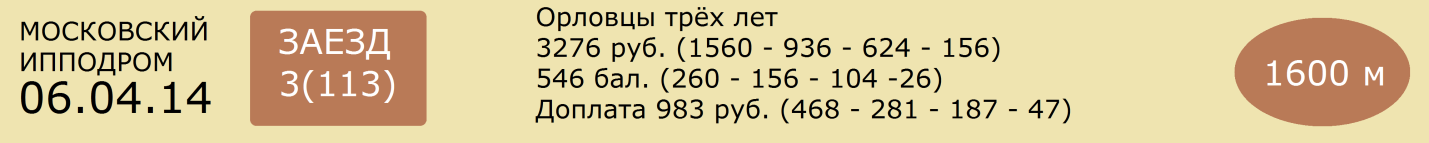 1  ПОЗЕМКА - гн.коб.орл. (Клиент - Плаха)      Чесменского к-з(в аренде у ООО "ДаВа и Ко")      2.23,5      [365дн. 8: 0 0 1 1]     9 т/о   2к Е.А.САБИТОВА  [365дн. 9: 0 0 1]09.03.14  93    2.25,8(4)           Е.А.Сабитова             Папоротник 2.16,5 - Портленд - Волшебница02.03.14  80    2.23,5(3)           Е.А.Сабитова             Креатив 2.22,3 - Касатка - Поземка09.02.14  57    2.27,8(6)           Е.А.Сабитова             Кубанец 2.20,3 - Лектор - Маршал02.02.14  55    2.26,7(5)           Е.А.Сабитова             Ватибор 2.21,6 - Калимба - Палех19.01.14  33    2.36,6(6)           Е.А.Сабитова             Портленд 2.18,6 - Ватибор - Лапчатка2  СОКРАТ - сер.жер. (Аспект - Синева)      А.А.Казакова      2.26,9      [365дн. 7: 0 1 0 2]     17 т/о  Мн Н.А.ПЛЕССЕР  [365дн. 50: 4 4 10]09.02.14  57    2.27,3(4)           Н.А.Плессер               Кубанец 2.20,3 - Лектор - Маршал26.01.14  35    2.26,9(4)           Н.А.Плессер               Кубанец 2.24,8 - Липняк - Маршал12.01.14  22    2.31,1(7)           Н.А.Плессер               Креатив 2.22,7 - Маршал - Копна29.12.13  630  2.31,8(2)           Н.А.Плессер               Кинотавр 2.31,0 - Сократ - Изомер22.12.13  619  2.38,9(10)          Н.А.Плессер               Зов 2.27,8 - Лектор - Гопак3  ВОЛШЕБНИЦА - сер.коб. (Окоп - Вольница)      О.В.Шеховцовой (р. у А.В.Лосева)	      2.21,0      [365дн. 15: 0 0 1 2]    31 т/о  2к О.В.ШЕХОВЦОВА  [365дн. 67: 5 2 7]30.03.14  99    2.23,3(6)           О.В.Шеховцова           Звездопад 2.19,5 - Лапчатка - Маршал09.03.14  93    2.22,5(3)           О.В.Шеховцова           Папоротник 2.16,5 - Портленд - Волшебница16.02.14  71    2.21,0(5)           О.В.Шеховцова           Кимберлит 2.18,3 - Пафос - Ватибор02.02.14  55    2.26,7(6)           О.В.Шеховцова           Ватибор 2.21,6 - Калимба - Палех19.01.14  33    2.28,3(4)           О.В.Шеховцова           Портленд 2.18,6 - Ватибор - Лапчатка4  ЛЕКТОР - вор.жер. (Попугай - Лимфа)      Алтайского к-з	      2.24,6      [365дн. 7: 0 2 0 0]     23 т/о  Мн В.В.СУЧКОВ  [365дн. 149: 13 24 20]09.03.14  88    2.28,8(6)           В.В.Сучков                 Касатка 2.20,9 - Ватибор - Звездопад09.02.14  57    2.26,6(2)           В.В.Сучков                 Кубанец 2.20,3 - Лектор - Маршал26.01.14  35    2.26,9(5)           В.В.Сучков                 Кубанец 2.24,8 - Липняк - Маршал05.01.14  3      2.24,6(5)           В.В.Сучков                 Пафос 2.17,3 - Гопак - Ватибор22.12.13  619  2.28,3(2)           В.В.Сучков                 Зов 2.27,8 - Лектор - Гопак5  КАСАТКА - рыж.коб. (Куплет - Капелла)      Хреновского к-з	      2.20,9      [365дн. 9: 1 1 0 0]     21 т/о  Мн В.В.БУРУЛЕВ  [365дн. 115: 22 17 18]09.03.14  88    2.20,9(1)           В.В.Бурулев               Касатка 2.20,9 - Ватибор - Звездопад02.03.14  80    2.23,1(2)           В.В.Бурулев               Креатив 2.22,3 - Касатка - Поземка26.01.14  35    2.30,8(6)           В.В.Бурулев               Кубанец 2.24,8 - Липняк - Маршал12.01.14  22    2.32,3(8)           В.В.Бурулев               Креатив 2.22,7 - Маршал - Копна22.12.13  619  2.34,8(8)           В.В.Бурулев               Зов 2.27,8 - Лектор - Гопак6  МАРШАЛ - вор.жер. (Шток - Медиана)      А.В.Лосева (р.в Хреновском к-з)      2.21,1      [365дн. 7: 0 1 3 1]     31 т/о  2к В.А.ШЕХОВЦОВ  [365дн. 77: 3 9 9]30.03.14  99    2.21,1(3)           В.А.Шеховцов             Звездопад 2.19,5 - Лапчатка - Маршал09.03.14  88    2.28,2(5)           В.А.Шеховцов             Касатка 2.20,9 - Ватибор - Звездопад09.02.14  57    2.27,1(3)           В.А.Шеховцов             Кубанец 2.20,3 - Лектор - Маршал26.01.14  35    2.26,6(3)           В.А.Шеховцов             Кубанец 2.24,8 - Липняк - Маршал12.01.14  22    2.22,9(2)           В.А.Шеховцов             Креатив 2.22,7 - Маршал - Копна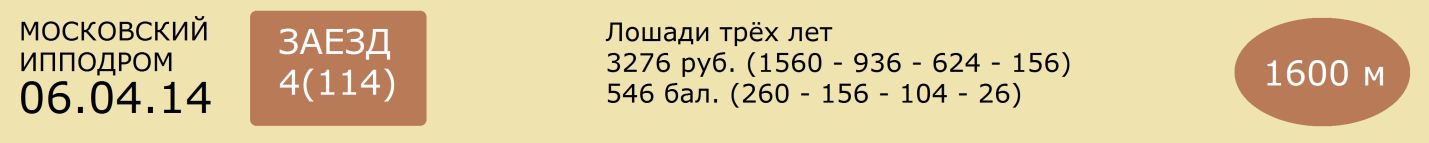 1  ЭЛЬБРУС - гн.жер.рус. (Сингингинтзибриз - Эмблема)      А.С.Купцова (р. в Самарском к-з)      2.27,4      [365дн. 13: 0 0 0 2]    6 т/о   2к Р.И.РУСИН  [365дн. 14: 1 0 0]30.03.14  106  2.29,6(7)           Р.И.Русин                   Алмазный 2.20,3 - Кей О Панчер - Галерея02.03.14  87    2.27,4(7)           Р.И.Русин                   Циклон Лок 2.18,8 - Три Стар - Попутчица09.02.14  65    2.27,7(7)           Р.И.Русин                   Тост 2.19,7 - Лаванда Лок - Попутчица26.01.14  46    2.30,0(4)           Р.И.Русин                   Проказница Лок 2.23,8 - Попутчица - Рэмбо12.01.14  13    2.28,8(6)           Р.И.Русин                   Три Стар 2.22,4 - Лаванда Лок - Проказница Лок2  ГОРОСКОП ЛОК - гн.жер.рус. (Кверидо Лав - Гибкая)      В.А.Михайленко (р.в Локотском к-з)			      2.24,1      [365дн. 10: 0 0 3 0]    2 т/о   Мн Р.А.ГАБДРАШИТОВ  [365дн. 137: 13 22 19]09.02.14  65    2.34,4(8)           И.С.Красноперова     Тост 2.19,7 - Лаванда Лок - Попутчица02.02.14  48    2.29,0(7)           И.С.Красноперова     Омега 2.21,9 - Шампань - Роль19.01.14  23    2.24,1(9)           И.С.Красноперова     Фокстрот 2.15,6 - Фантазерка - Эйфория05.01.14  1      2.30,0(5)кв.      Р.А.Габдрашитов29.12.13  633  2.54,2(5)л.сб. кв.   И.С.Красноперова3  РЭМБО - гн.жер.ам. (Бертолио - Руса)      В.Я.Панченко и Э.И.Мордуховича		      2.24,4      [365дн. 9: 0 0 1 3]     1 т/о   3к А.Н.ДУРНОПЬЯНОВ  [365дн. 38: 5 5 8]09.02.14  65    2.24,4(5)           А.К.Федоренков         Тост 2.19,7 - Лаванда Лок - Попутчица26.01.14  46    2.26,6(3)           А.К.Федоренков         Проказница Лок 2.23,8 - Попутчица - Рэмбо24.11.13  581  2.27,7(4)           В.В.Юшин                     Фокстрот 2.20,5 - Департамент - Галерея03.11.13  553  2.26,7(7)           В.В.Юшин                     Алмазный 2.18,7 - Агент - Вольфрам20.10.13  522  2.24,8(8)           В.В.Юшин                     Поппури 2.16,1 - Гарус - Путевка4  РОЛЬ - гн.коб.ам. (Линди'с Блу Девил - Рахиль)      В.Я.Панченко(в аренде у ООО "Поворот В.П.")	      2.23,7      [365дн. 9: 0 0 3 0]     13 т/о  2к Д.Н.НИКОЛИН  [365дн. 47: 4 5 4]09.03.14  95    2.27,3(6)пр.      Д.Н.Николин               Агент 2.22,3 - Попутчица - Экспресс02.02.14  48    2.23,7(3)           Д.Н.Николин               Омега 2.21,9 - Шампань - Роль12.01.14  21    2.23,9(8)           А.В.Трутнев               Дуглас 2.10,6 - Финт - Ангел15.12.13  607  2.30,4(3)           А.В.Трутнев               Эпоха 2.24,7 - Классика - Роль20.10.13  518  2.29,3(3)           А.В.Трутнев               Конкорд 2.20,6 - Вестница Лок - Роль5  ШАМПАНЬ - гн.коб.рус. (Джон Хенри - Шангрила)      О.А.Никогосяна (р.в ООО "Агрофирма Актай")      2.21,9      [365дн. 9: 1 1 0 0]     23 т/о  Мн В.В.СУЧКОВ  [365дн. 149: 13 24 20]02.02.14  48    2.23,3(2)           В.В.Сучков                 Омега 2.21,9 - Шампань - Роль03.11.13  553  2.21,9(6)           В.В.Сучков                 Алмазный 2.18,7 - Агент - Вольфрам20.10.13  522  2.22,3(6)           В.В.Сучков                 Поппури 2.16,1 - Гарус - Путевка29.09.13  486  2.23,6(1)           В.В.Сучков                 Шампань 2.23,6 - Везучий - Гороскоп Лок15.09.13  452  2.30,7(6)           В.В.Сучков                 Ангел 2.21,7 - Путевка - Везучий6  ДЕФИС - т.-гн.жер.ам. (Фронд - Дон'т Джадж Ми)      Э.И.Мордуховича  Н.А.Хайленко (р.у В.С.Аверина)      2.18,3      [365дн. 11: 0 1 2 3]    1 т/о    И.Ю.КУЦЁ  [365дн. 26: 1 5 4]02.03.14  79    2.25,4(1)кв.      И.Ю.Куцё05.01.14  4      снят                                                       22.12.13  618  2.19,9(7)           В.В.Юшин                     Базинга Лок 2.15,8 - Путевка - Риф17.11.13  575  2.22,4(10)          В.В.Юшин                     Милая Берта 2.10,9 - Корби - Анклав03.11.13  550  2.19,6(4)           В.В.Юшин                     Везувий Лок 2.13,2 - Связка - Помпея Кантри7  ЛАВАНДА ЛОК - гн.коб.рус. (Нагло - Лотарингия)      ЗАО "Конный завод Локотской"      2.20,1      [365дн. 7: 0 2 0 1]     9 т/о   1к А.М.СЕВАЛЬНИКОВ  [365дн. 44: 0 7 4]02.03.14  87    2.23,2(4)           А.М.Севальников       Циклон Лок 2.18,8 - Три Стар - Попутчица09.02.14  65    2.20,1(2)           А.М.Севальников       Тост 2.19,7 - Лаванда Лок - Попутчица26.01.14  46    2.24,2(2)н.х.    А.М.Севальников       Проказница Лок 2.23,8 - Попутчица - Рэмбо12.01.14  13    2.22,8(2)           А.М.Севальников       Три Стар 2.22,4 - Лаванда Лок - Проказница Лок05.01.14  2      2.27,0(6)           А.М.Севальников       Экспресс 2.17,1 - Омега - Фантазерка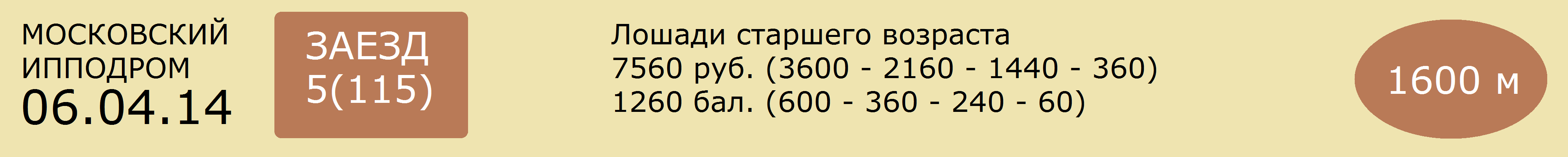 1  ЧЕХИЯ - гн.коб.рус. р. 2009 г. (Хиппи - Чайка)      Т.А.Луц      2.07,9      [365дн. 21: 1 0 1 0]    20 т/о   Т.А.ЛУЦ  [365дн. 20: 0 0 0]09.03.14  91    снята                                                     16.02.14  66    2.13,1(7)           Т.А.Луц                       Мастер Джим 2.04,4 - Андромеда - Наутилус02.02.14  52    2.17,9(9)           Т.А.Луц                       Синематограф 2.04,3 - Наутилус - Мастер Джим12.01.14  16    2.09,6(6)           Т.А.Луц                       Наутилус 2.05,1 - Синематограф - Антоний22.12.13  612  2.11,0(5)           Т.А.Луц                       Веселый Роджер 2.04,6 - Дионисус Нуррир - Рэп2  АНТОНИЙ - гн.жер.ам. р. 2009 г. (Нью энд Ноутабл - Агама)      ООО "Тельманский" (р. у В.Я.Панченко)      2.01,9      [365дн. 13: 0 3 3 4]    10 т/о  Мн А.С.КОЗЛОВ  [365дн. 30: 6 5 5]02.03.14  83    2.06,8(3)           А.С.Козлов                 Наутилус 2.06,5 - Платан Лок - Антоний09.02.14  64    2.05,1(2)           В.И.Егоров                 Кочевник 2.04,8 - Антоний - Платан Лок12.01.14  16    2.06,2(3)           А.С.Козлов                 Наутилус 2.05,1 - Синематограф - Антоний29.12.13  629  2.05,5(3)           А.С.Козлов                 Андромеда 2.04,8 - Кочевник - Антоний15.12.13  605  2.07,3(4)           А.С.Козлов                 Наутилус 2.06,3 - Гранд - Кочевник3  КАЛИФ - рыж.жер.ам. р. 2009 г. (Классик Фото - Курия)      А.И.Злобина (в аренде у к-з "Глушинка")      2.05,2      [365дн. 23: 0 0 2 5]    10 т/о  Мн В.И.ЕГОРОВ  [365дн. 32: 2 3 1]30.03.14  103  2.08,4(4)           В.И.Егоров                 Танана Ривельер 2.02,7 - Кочевник - Полтавец02.03.14  83    2.10,1(6)           А.А.Морозов               Наутилус 2.06,5 - Платан Лок - Антоний16.02.14  66    2.05,6(5)           В.И.Егоров                 Мастер Джим 2.04,4 - Андромеда - Наутилус02.02.14  52    2.07,2(7)           В.И.Егоров                 Синематограф 2.04,3 - Наутилус - Мастер Джим26.01.14  42    2.08,4(4)           В.И.Егоров                 Торнад Де Борде 2.05,5 - Наутилус - Платан Лок4  ПЛУТОН ЛОК - гн.жер.фр. р. 2009 г. (Уронометро - Пандаз)      А.Ф.Кнорра и В.С.Толстопятова (р.в Локотском к-з)      2.00,4      [365дн. 14: 5 2 2 1]    14 т/о  Мн Я.С.ЛОГВИН  [365дн. 82: 12 12 14]16.02.14  75    3.09,5(3)           Я.С.Логвин                 Синематограф 3.09,0 - Веселый Роджер - Плутон Лок26.01.14  43    3.09,4(1)           Я.С.Логвин                 Плутон Лок 3.09,4 - Хартум - Танана Ривельер19.01.14  32    2.09,7(2)           Я.С.Логвин                 Хартум 2.09,5 - Плутон Лок - Волонтер Лок05.01.14  8      2.03,8(6)           Я.С.Логвин                 Веселый Роджер 2.02,1 - Танана Ривельер - Кочевник29.12.13  621  2.09,8(1)кв.      Я.С.Логвин5  СИНЕМАТОГРАФ - вор.жер.ам. р. 2007 г. (Беди Беди - Синильга)      А.Е.Калиненкова      1.58,6      [365дн. 9: 4 1 0 0]     22 т/о  Мн В.В.ПЕТРОВ  [365дн. 86: 16 14 10]16.02.14  75    3.09,0(1)           В.В.Петров                 Синематограф 3.09,0 - Веселый Роджер - Плутон Лок02.02.14  52    2.04,3(1)           В.В.Петров                 Синематограф 2.04,3 - Наутилус - Мастер Джим26.01.14  43    съех.                  В.В.Петров                 Плутон Лок 3.09,4 - Хартум - Танана Ривельер12.01.14  16    2.05,9(2)           В.В.Петров                 Наутилус 2.05,1 - Синематограф - Антоний29.12.13  629  2.12,8(8)пр.      В.В.Петров                 Андромеда 2.04,8 - Кочевник - Антоний6  РЭП - гн.жер.ам.р.2007 г. (Прелат-Розалия)      А.В.Попова (р.у С.И.Пустошинского)      2.00,5      [365дн. 23: 0 2 5 9]    33 т/о  Мн Ю.К.РЕПИН  [365дн. 122: 16 10 11]30.03.14  103  2.08,0(4)пр.      С.Д.Гаврилов             Танана Ривельер 2.02,7 - Кочевник - Полтавец09.03.14  91    2.07,0(3)           А.С.Фокина                 Кочевник 2.06,2 - Торнад Де Борде - Рэп09.02.14  64    2.06,4(4)           Ю.К.Репин                   Кочевник 2.04,8 - Антоний - Платан Лок26.01.14  43    3.10,9(4)           Ю.К.Репин                   Плутон Лок 3.09,4 - Хартум - Танана Ривельер19.01.14  32    2.10,2(4)           Ю.К.Репин                   Хартум 2.09,5 - Плутон Лок - Волонтер Лок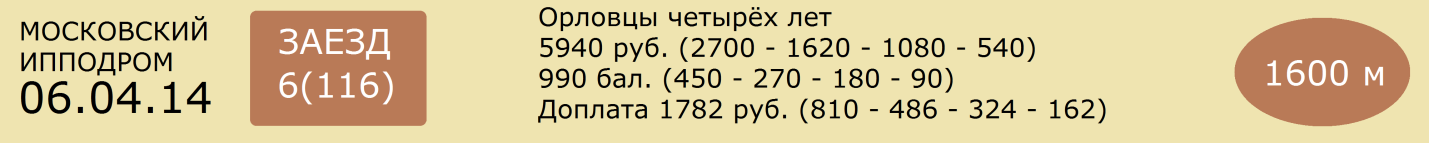 1  КРЕПКИЙ - вор.жер. (Прогноз - Кодра)      ООО "Восточная строительная компания"      2.17,5      [365дн. 17: 0 0 1 0]    2 т/о   Мн Р.А.ГАБДРАШИТОВ  [365дн. 137: 13 22 19]26.01.14  41    снят                                                     12.01.14  17    2.21,7(8)           Р.А.Габдрашитов       Полевик 2.11,7 - Мушкетер - Волшебник01.12.13  594  2.21,5(5)           Р.А.Габдрашитов       Императрица 2.19,3 - Пампа - Финн24.11.13  582  2.18,8(6)           Р.А.Габдрашитов       Волшебник 2.13,4 - Липарит - Канонир10.11.13  566  2.22,0(6)           Р.А.Габдрашитов       Липса 2.13,1 - Липарит - Пампа2  КАНДАГАР - сер.жер. (Дротик - Камча)      ООО "Серп" (р.в Пермском к-з)	      2.15,6      [365дн. 13: 0 0 1 1]    11 т/о  3к Д.В.ЯКОВЛЕВ  [365дн. 19: 0 1 1]09.02.14  59    3.32,3(6)н.х.    Д.В.Яковлев               Полевик 3.18,6 - Имперфект Виз - Императрица19.01.14  31    2.20,2(5)           Д.В.Яковлев               Липарит 2.16,6 - Жар Птица - Кинетика05.01.14  7      2.20,6(7)           Д.В.Яковлев               Белизна 2.12,3 - Изразец - Жар Птица29.12.13  626  2.17,4(5)           Д.В.Яковлев               Пампа 2.12,3 - Канонир - Императрица20.10.13  528  2.15,6(9)           Д.В.Яковлев               Белизна 2.12,2 - Плитняк - Волшебник3  КИНЕТИКА - гн.коб. (Никотин - Киприда)      Хреновского к-з      2.13,7      [365дн. 22: 1 0 2 2]    21 т/о  2к Е.Ю.ОСИПОВ  [365дн. 47: 1 5 5]30.03.14  101  2.17,5(6)           Е.Ю.Осипов                 Липарит 2.09,6 - Крит - Кия02.02.14  51    2.16,9(4)           Е.Ю.Осипов                 Пампа 2.13,8 - Императрица - Крит19.01.14  31    2.17,8(3)           Е.Ю.Осипов                 Липарит 2.16,6 - Жар Птица - Кинетика05.01.14  7      2.16,7(4)           Е.Ю.Осипов                 Белизна 2.12,3 - Изразец - Жар Птица22.12.13  616  2.15,1(1)           Е.Ю.Осипов                 Кинетика 2.15,1 - Кия - Круиз4  БЛОК - т.-сер.жер. (Лотос - Бремя)      Н.В.Строй (р.у К.Н.Мельникова)      2.11,4      [365дн. 5: 3 0 0 0]     24 т/о  2к А.А.ВИЛКИН  [365дн. 18: 5 0 6]30.03.14  97    2.16,9(7)кв.      А.А.Вилкин04.08.13  375  2.13,1(5)           Н.А.Лукасевич           Финн 2.10,2 - Мушкетер - Липарит21.07.13  341  2.13,6(1)           Н.А.Лукасевич           Блок 2.13,6 - Липарит - Канонир07.07.13  308  2.11,4(1)           Л.В.Киселев               Блок 2.11,4 - Заря - Пинг Понг1016.06.13  272  2.12,0(1)           И.Л.Киселев               Блок 2.12,0 - Орхидея - Крит5  ЛИПСА - вор.коб. (Попугай - Лилия)      Алтайского к-з      2.09,4      [365дн. 9: 3 2 1 2]     23 т/о  Мн В.В.СУЧКОВ  [365дн. 149: 13 24 20]16.02.14  70    снята                                                   09.02.14  63    2.12,4(1)           В.В.Сучков                 Липса 2.12,4 - Липарит - Кия26.01.14  41    2.13,1(2)           В.В.Сучков                 Липарит 2.13,0 - Липса - Пампа10.11.13  566  2.13,1(1)           В.В.Сучков                 Липса 2.13,1 - Липарит - Пампа27.10.13  538  3.21,8(4)           В.В.Сучков                 Имперфект Виз 3.19,4 - Плитняк - Липарит6  ПАМПА - т.-гн.коб. (Плавник - Пальмира)      Хреновского к-з      2.10,1      [365дн. 21: 2 3 5 2]    12 т/о  3к Д.О.ОСИПОВ  [365дн. 29: 1 4 11]16.02.14  70    2.10,1(3)           Д.О.Осипов                 Гильза 2.08,2 - Белизна - Пампа02.02.14  51    2.13,8(1)           Д.О.Осипов                 Пампа 2.13,8 - Императрица - Крит26.01.14  41    2.13,3(3)           Д.О.Осипов                 Липарит 2.13,0 - Липса - Пампа12.01.14  17    2.22,0(9)           И.Ю.Куцё                     Полевик 2.11,7 - Мушкетер - Волшебник05.01.14  7      снята                                                   7  МУШКЕТЕР - т.-сер.жер. (Рубин - Монопланка)      ООО "ЛАГ-Сервис+"      2.10,2      [365дн. 11: 5 3 3 0]    21 т/о  Мн В.В.БУРУЛЕВ  [365дн. 115: 22 17 18]19.01.14  26    2.11,7(3)           В.В.Бурулев               Имперфект Виз 2.10,4 - Белизна - Мушкетер12.01.14  17    2.12,3(2)           В.В.Бурулев               Полевик 2.11,7 - Мушкетер - Волшебник17.11.13  576  2.14,5(1)           В.В.Бурулев               Мушкетер 2.14,5 - Волшебник - Пампа27.10.13  533  2.15,8(1)           В.В.Бурулев               Мушкетер 2.15,8 - Индиго - Пампа22.09.13  466  2.14,2(2)           В.В.Бурулев               Липса 2.14,1 - Мушкетер - Волшебник8  БЕЛИЗНА - сер.коб. (Император - Белоснежка)      ООО"ЕВРОСТАР" (р.в Московском к-з)      2.07,3      [365дн. 13: 7 4 0 1]    12 т/о  Мн С.А.МАТВЕЕВ  [365дн. 100: 38 21 7]16.02.14  70    2.09,0(2)           С.А.Матвеев               Гильза 2.08,2 - Белизна - Пампа19.01.14  26    2.11,4(2)           С.А.Матвеев               Имперфект Виз 2.10,4 - Белизна - Мушкетер05.01.14  7      2.12,3(1)           С.А.Матвеев               Белизна 2.12,3 - Изразец - Жар Птица22.12.13  611  2.10,9(1)           С.А.Матвеев               Белизна 2.10,9 - Канонир - Императрица03.11.13  551  2.10,6(1)           С.А.Матвеев               Белизна 2.10,6 - Изразец - Круиз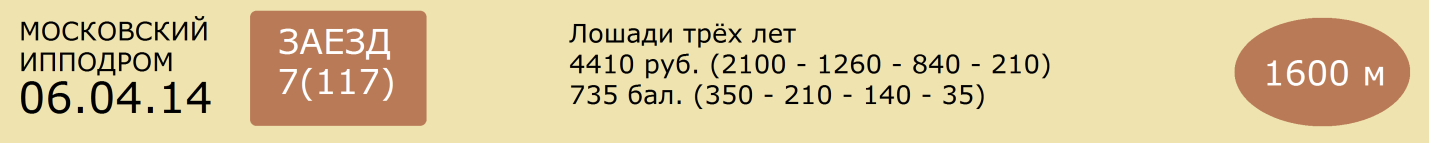 1  ДАУН ИЗ БРЕЙКИНГ - гн.коб.ам. (Глайдмастер - Дистафф)      ООО "Еланский к-з" (р.в США)      2.13,5      [365дн. 5: 0 1 0 0]     12 т/о   В.С.МАТВЕЕВ  [365дн. 28: 11 4 2]09.03.14  94    2.17,8(6)           С.А.Матвеев               Сирень 2.13,8 - Департамент - Афина Дид02.02.14  50    2.13,5(2)           В.С.Матвеев               Гранд Лок 2.13,3 - Даун Из Брейкинг - Эйфория19.01.14  29    2.17,9(5)           В.С.Матвеев               Берлиоз 2.07,3 - Супер Лиза Стар - Десна05.01.14  9      2.16,8(5)           С.А.Матвеев               Чипполино 2.08,5 - Берлиоз - Сирень03.11.13  555  2.25,2(5)           С.А.Матвеев               Олимпия 2.11,2 - Супер Лиза Стар - Мистер Бу2  ЭЙФОРИЯ - гн.коб.ам. (Фор Стронг Виндс - Эх-Ма)      Чесменского к-з(в аренде у К.А.Пучкова)	      2.13,8      [365дн. 12: 1 2 5 1]    25 т/о  1к К.А.ПУЧКОВ  [365дн. 56: 1 7 9]30.03.14  100  2.17,0(1)           К.А.Пучков                 Эйфория 2.17,0 - Сузино - Фантазерка02.03.14  85    2.18,9(4)           К.А.Пучков                 Готитрайт Гановер 2.12,9 - Попурри - Афина Дид09.02.14  58    2.19,2(6)           К.А.Пучков                 Десна 2.08,8 - Перри Вон Би - Олимпия02.02.14  50    2.13,8(3)           К.А.Пучков                 Гранд Лок 2.13,3 - Даун Из Брейкинг - Эйфория19.01.14  23    2.17,2(3)           К.А.Пучков                 Фокстрот 2.15,6 - Фантазерка - Эйфория3  ГОТИТРАЙТ ГАНОВЕР - гн.жер.ам. (Эксклюзив Маттер - Джиант Моушен)      ООО "Еланский к-з" (р.в США)      2.12,9      [365дн. 3: 1 1 0 0]     12 т/о  Мн С.А.МАТВЕЕВ  [365дн. 100: 38 21 7]02.03.14  85    2.12,9(1)           С.А.Матвеев               Готитрайт Гановер 2.12,9 - Попурри - Афина Дид26.01.14  36    2.14,6(2)           С.А.Матвеев               Перри Вон Би 2.13,9 - Готитрайт Гановер - Базинга Лок12.01.14  19    2.16,4(9)           И.Ю.Куцё                     Саусвинд Импалс 2.09,0 - Корби - Перри Вон Би29.12.13  633  2.18,7(2)кв.      С.А.Матвеев13.10.13  509  снят                                                        4  ЛЮЦЕРНА - кар.коб.рус. (Пауэр Ту Чарм - Лютня)      ООО "Прилепский ПКЗ"      2.07,3      [365дн. 14: 1 2 1 3]    33 т/о  Мн Ю.К.РЕПИН  [365дн. 122: 16 10 11]16.02.14  67    2.07,3(5)           Ю.К.Репин                   Супер Лиза Стар 2.06,5 - Сирень - Флаг26.01.14  40    2.08,5(4)           Ю.К.Репин                   Корби 2.06,9 - Милая Берта - Сирень12.01.14  15    2.13,2(2)           Ю.К.Репин                   Флаг 2.12,2 - Люцерна - Базинга Лок29.12.13  624  2.11,7(3)           Ю.К.Репин                   Саусвинд Импалс 2.07,9 - Флаг - Люцерна10.11.13  569  2.15,0(5)           Ю.К.Репин                   Донвар Лок 2.13,5 - Гайдук -5  БАФФИ - т-гн.коб.рус. (Бертолио - Фергана)      В.Я.Панченко (р.у М.О.Павловой)		      2.13,8      [365дн. 15: 3 3 2 5]    21 т/о  Мн В.В.БУРУЛЕВ  [365дн. 115: 22 17 18]26.01.14  36    2.21,1(5)           В.В.Бурулев               Перри Вон Би 2.13,9 - Готитрайт Гановер - Базинга Лок29.12.13  624  2.22,8(8)н.х.     В.В.Бурулев               Саусвинд Импалс 2.07,9 - Флаг - Люцерна17.11.13  575  2.17,6(4)           В.В.Бурулев               Милая Берта 2.10,9 - Корби - Анклав10.11.13  569  2.14,2(4)           В.В.Бурулев               Донвар Лок 2.13,5 - Гайдук -13.10.13  509  2.15,3(2)           В.В.Бурулев               Олимпия 2.13,7 - Баффи - Десна6  СИРЕНЬ - вор.коб.ам. (Рангоут - Сарматка)      ООО "Злынский конезавод" (в аренде у А.С.Козлова)      2.06,7      [365дн. 16: 2 6 2 0]    10 т/о  1к А.А.МОРОЗОВ  [365дн. 19: 2 5 4]09.03.14  94    2.13,8(1)           А.А.Морозов               Сирень 2.13,8 - Департамент - Афина Дид16.02.14  67    2.06,7(2)           А.А.Морозов               Супер Лиза Стар 2.06,5 - Сирень - Флаг26.01.14  40    2.07,2(3)           А.А.Морозов               Корби 2.06,9 - Милая Берта - Сирень05.01.14  9      2.12,0(3)           А.А.Морозов               Чипполино 2.08,5 - Берлиоз - Сирень22.12.13  613  2.16,1(6)           А.А.Морозов               Милая Берта 2.13,3 - Анклав - Агент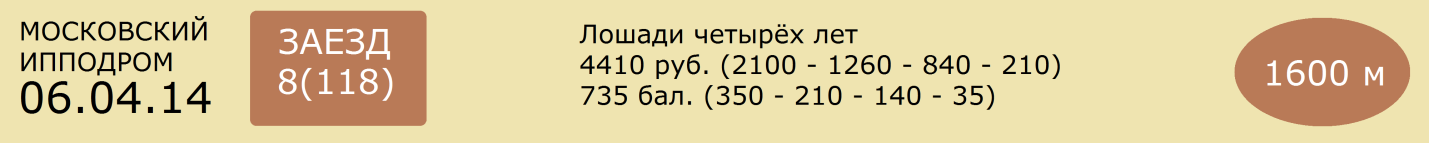 1  БАРСЕЛОНА - гн.коб.ам. (Донэрэйл - Бихэв Ас)      В.И.Руднева и Е.В.Руднева      2.10,3      [365дн. 7: 0 2 0 0]     24 т/о  2к Е.В.РУДНЕВ  [365дн. 24: 0 4 4]30.03.14  97    2.17,2(8)кв.      О.В.Андриевский20.10.13  520  2.10,3(2)           Е.В.Руднев                 Профит 2.09,6 - Барселона - Фосфорит08.09.13  446  2.11,7(2)           Е.В.Руднев                 Висла Лок 2.10,3 - Барселона - Эра18.08.13  407  2.14,5(5)           О.В.Андриевский       Диамант 2.06,4 - Валькирия Лок - Бвт Спрюс11.08.13  388  съех.                  О.В.Андриевский       Деми Мур 2.09,1 - Лексика Лок - Повилика Лок2  КОМПЛИМЕНТ - гн.жер.рус.(Медоубрэнч Лоу-Кумпарсита)      М.Л.Ермоленко (р.в Московском к-з)      2.09,3      [365дн. 8: 1 0 0 2]     21 т/о  Мн В.В.БУРУЛЕВ  [365дн. 115: 22 17 18]09.02.14  61    2.24,0(8)н.х.    В.В.Бурулев               Паганини Лок 2.08,6 - Бвт Спрюс - Коралия12.01.14  18    съех.                В.В.Бурулев               Паганини Лок 2.11,3 - Радость - Элегант Лок29.12.13  632  2.17,4(4)кв.      В.В.Бурулев15.09.13  456  2.14,7(5)           В.В.Бурулев               Диамант 2.10,5 - Олне Дю Саблие - Эра11.08.13  386  2.09,3(4)           В.В.Бурулев               Бедфорд Гановер 2.06,9 - Коралия - Висла Лок3  РАДОСТЬ - гн.коб.фр. (Нот Дистурб - Регина Невада)      В.Б.Эстрова (р.у Л.Н.Косенковой)      2.10,9      [365дн. 14: 1 2 1 3]    24 т/о  3к В.Ф.КУЛЫГИН  [365дн. 41: 8 4 5]12.01.14  18    2.11,3(2)           В.Ф.Кулыгин               Паганини Лок 2.11,3 - Радость - Элегант Лок22.12.13  617  2.14,0(4)           В.Ф.Кулыгин               Коралия 2.11,5 - Фул Тилт - Балканка24.11.13  579  2.10,9(2)кв.      В.Ф.Кулыгин03.11.13  548  2.11,0(1)           В.Ф.Кулыгин               Радость 2.11,0 - Валькирия Лок - Повилика Лок20.10.13  520  2.11,9(4)           В.Ф.Кулыгин               Профит 2.09,6 - Барселона - Фосфорит4  РОККИ "Ч" - гн.жер.рус. (Кверидо Лав - Росинка)      В.А.Базаева (р.у В.Е.Чалова)      2.08,2      [365дн. 21: 0 3 2 4]    21 т/о  2к Е.Ю.ОСИПОВ  [365дн. 47: 1 5 5]02.03.14  86    2.10,1(4)           Е.Ю.Осипов                 Паганини Лок 2.04,8 - Акаора - Апия09.02.14  61    2.10,2(5)           Е.Ю.Осипов                 Паганини Лок 2.08,6 - Бвт Спрюс - Коралия26.01.14  37    2.10,6(2)           Е.Ю.Осипов                 Паганини Лок 2.10,3 - Рокки "Ч" - Фосфорит12.01.14  18    2.14,7(5)           Е.Ю.Осипов                 Паганини Лок 2.11,3 - Радость - Элегант Лок05.01.14  6      2.08,2(8)           Е.Ю.Осипов                 Пегас 2.05,5 - Каскан - Патруль Лок5  ПЛАСТИКА ЛОК - вор.коб.рус.(Стэгс Брес-Площанская Пустынь)      Локотского к-з(в аренде у Бухтоярова)      2.08,4      [365дн. 12: 1 2 2 2]    1 т/о    И.Ю.КУЦЁ  [365дн. 26: 1 5 4]26.01.14  45    2.18,1(6)пр.      С.М.Пупко                   Лексика Лок 2.11,5 - Флора Лок - Лора Фэйл29.12.13  632  2.16,3(3)кв.      С.М.Пупко22.12.13  609  съех.                  И.В.Коломеец15.09.13  462  2.08,4(1)           В.М.Пупко                   Пластика Лок 2.08,4 - Вильсон Лок - Раскацилос01.09.13  424  2.15,5(3)           В.М.Пупко                   Черемша 2.14,9 - Барби Лок - Пластика Лок6  ЛЕКСИКА ЛОК - гн.коб.рус.(Стэгс Брес-Лотарингия)      Локотского к-з (в аренде у Г.В.Абрамсон)      2.05,7      [365дн. 16: 4 2 0 2]    19 т/о  Мн Л.В.КИСЕЛЕВ  [365дн. 113: 35 22 17]09.03.14  92    2.09,4(1)           С.В.Барабаш               Лексика Лок 2.09,4 - Пальма - Элегант Лок16.02.14  72    2.08,6(6)           В.Н.Варыгин               Лора Фэйл 2.06,1 - Коралия - Барби Лок26.01.14  45    2.11,5(1)           Л.В.Киселев               Лексика Лок 2.11,5 - Флора Лок - Лора Фэйл05.01.14  6      2.06,5(4)           Л.В.Киселев               Пегас 2.05,5 - Каскан - Патруль Лок22.12.13  615  2.10,8(6)           В.Н.Варыгин               Пегас 2.06,2 - Холдинг - Каскан7  ДИАМАНТ - т-гн.жер.ам. (Мэйк Ит Хэппен - Дадаумпа Джет)      Прилепского к-з      2.05,7      [365дн. 13: 5 0 2 0]    33 т/о  Мн Ю.К.РЕПИН  [365дн. 122: 16 10 11]30.03.14  105  пр.съех.            Ю.К.Репин                   Холдинг 2.09,8 - Форпост Лок - Акаора09.02.14  62    3.14,3(3)           Ю.К.Репин                   Эхнатон Дю Лила 3.13,3 - Фром Тзи Ваулт - Диамант26.01.14  38    2.06,6(3)           Ю.К.Репин                   Пегас 2.05,5 - Каскан - Диамант12.01.14  20    2.16,9(8)           Ю.К.Репин                   Бедфорд Гановер 2.08,3 - Холдинг - Барби Лок29.12.13  632  2.14,8(1)кв.      Ю.К.Репин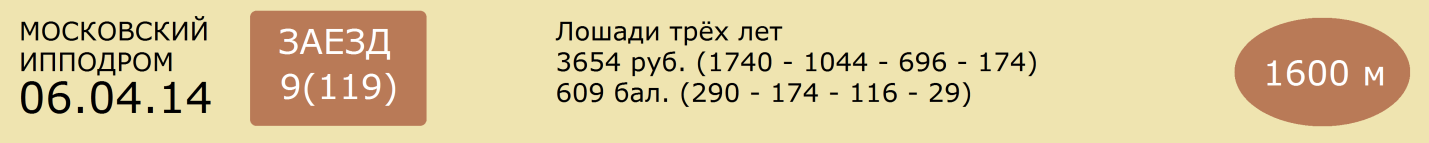 1  ТРИ СТАР - гн.жер.рус. (Солид Оак - Тропка)      Н.Р.Бессмертной (р.у А.А.Кадеева)      2.18,8      [365дн. 6: 1 1 0 0]     32 т/о   К.ЕГОЯН  [365дн. 7: 1 1 0]09.03.14  95    2.31,4(7)пр.      К.К.Егоян                   Агент 2.22,3 - Попутчица - Экспресс02.03.14  87    2.18,8(2)           К.К.Егоян                   Циклон Лок 2.18,8 - Три Стар - Попутчица09.02.14  56    2.20,0(6)           К.К.Егоян                   Мистер Бу 2.12,7 - Конкорд - Эпоха26.01.14  44    2.26,8(7)           К.К.Егоян                   Касабланка 2.17,1 - Экспресс - Эпоха12.01.14  13    2.22,4(1)           К.К.Егоян                   Три Стар 2.22,4 - Лаванда Лок - Проказница Лок2  КАЛИФ - гн.жер.ам. (Фронд - Коан Гановер)      В.С.Аверина и Х.М.Юсипова      2.13,7      [365дн. 15: 1 2 0 0]    33 т/о  Мн Ю.К.РЕПИН  [365дн. 122: 16 10 11]30.03.14  100  2.18,1(5)           Ю.К.Репин                   Эйфория 2.17,0 - Сузино - Фантазерка09.03.14  95    2.25,4(5)пр.      Ю.К.Репин                   Агент 2.22,3 - Попутчица - Экспресс19.01.14  23    2.16,3(3)г.к с.Ю.К.Репин                   Фокстрот 2.15,6 - Фантазерка - Эйфория12.01.14  12    2.22,7(1)кв.      Ю.К.Репин22.12.13  618  снят                                                         3  ПОПУТЧИЦА - гн.коб.рус. (Паж - Пика)      С.Т.Куроптева и И.Д.Михайловича(р.в"Новотомниково")      2.20,2      [365дн. 8: 0 2 2 0]     7 т/о   1к И.Д.МИХАЙЛОВИЧ  [365дн. 103: 6 9 9]09.03.14  95    2.24,1(2)           А.Д.Орехова               Агент 2.22,3 - Попутчица - Экспресс02.03.14  87    2.20,4(3)           И.Д.Михайлович         Циклон Лок 2.18,8 - Три Стар - Попутчица09.02.14  65    2.20,2(3)           И.Д.Михайлович         Тост 2.19,7 - Лаванда Лок - Попутчица26.01.14  46    2.24,2(2)           И.Д.Михайлович         Проказница Лок 2.23,8 - Попутчица - Рэмбо12.01.14  13    2.24,8(5)           И.Д.Михайлович         Три Стар 2.22,4 - Лаванда Лок - Проказница Лок4  ГАЛЕРЕЯ - гн.коб.рус. (Медоубрэнч Лоу - Галатея)      ОАО "Московский конзавод N1"      2.20,9      [365дн. 17: 1 1 2 1]    28 т/о   Н.А.ПОЛЯКОВ  [365дн. 6: 0 0 2]30.03.14  106  2.22,9(3)           Н.А.Поляков               Алмазный 2.20,3 - Кей О Панчер - Галерея09.03.14  95    2.26,3(4)           Н.А.Поляков               Агент 2.22,3 - Попутчица - Экспресс02.03.14  81    2.22,9(6)           Н.А.Поляков               Вестница Лок 2.16,4 - Гром - Эпоха15.12.13  601  2.30,3(8)пр.      Н.А.Поляков               Связка 2.14,9 - Флаг - Департамент24.11.13  581  2.22,7(3)           Н.А.Поляков               Фокстрот 2.20,5 - Департамент - Галерея5  ЦИКЛОН ЛОК - т.-гн.жер.ам. (Крамер Бой - Цетика Реал)      ООО "ЕВРОСТАР" (р.в Локотском к-з)		      2.18,8      [365дн. 10: 1 0 2 3]    24 т/о  2к А.А.ВИЛКИН  [365дн. 18: 5 0 6]02.03.14  87    2.18,8(1)           А.А.Вилкин                 Циклон Лок 2.18,8 - Три Стар - Попутчица19.01.14  23    2.22,5(6)           А.А.Вилкин                 Фокстрот 2.15,6 - Фантазерка - Эйфория15.12.13  599  2.19,7(4)           А.А.Вилкин                 Конкорд 2.17,5 - Галеон - Финт01.12.13  597  2.24,2(3)           А.А.Вилкин                 Калиф 2.13,7 - Дуглас - Циклон Лок17.11.13  578  2.25,8(3)           А.А.Вилкин                 Вестница Лок 2.23,7 - Эйфория - Циклон Лок6  АНГЕЛ - гн.жер.рус. (Главком - Анапа)      А.Ф.Каргина (р.у В.В.Осипова)			      2.14,9      [365дн. 8: 2 0 1 2]     19 т/о  Мн Л.В.КИСЕЛЕВ  [365дн. 113: 35 22 17]26.01.14  36    2.16,5(4)           Л.В.Киселев               Перри Вон Би 2.13,9 - Готитрайт Гановер - Базинга Лок12.01.14  21    2.16,6(3)           Л.В.Киселев               Дуглас 2.10,6 - Финт - Ангел29.12.13  631  2.14,9(1)           Л.В.Киселев               Ангел 2.14,9 - Конкорд - Эйфория10.11.13  561  снят                                                        27.10.13  544  2.22,3(5)           Л.В.Киселев               Гранд Лок 2.18,7 - Афина Дид - Гром7  УНИВЕРСАЛЬНАЯ - гн.коб.фр. (Рапит Лав - Ультра Лав)      Г.В.Макаревича (р. в ООО "Владес")      2.15,6      [365дн. 11: 1 2 0 3]    10 т/о  Мн А.С.КОЗЛОВ  [365дн. 30: 6 5 5]12.01.14  15    2.21,2(9)           В.И.Егоров                 Флаг 2.12,2 - Люцерна - Базинга Лок15.12.13  601  2.17,2(4)           Г.В.Макаревич           Связка 2.14,9 - Флаг - Департамент10.11.13  569  2.15,6(7)           Г.В.Макаревич           Донвар Лок 2.13,5 - Гайдук -27.10.13  539  2.19,4(6)           Г.В.Макаревич           Корби 2.10,2 - Чипполино - Анклав13.10.13  511  2.22,1(6)           Г.В.Макаревич           Сирень 2.18,7 - Логопед - Анклав